　　　　　　　　　　　　　　　　　　　　　　　　　　03大海国高第824号令和3年８月２５日生徒・保護者各位　　　　　　　　　　　　　　　　　東京都立大島海洋国際高等学校長　　　　　　　　　　　　　　　　　　　　　　　　　　　　　 川口　元三　長期休業明けの感染症対策について処暑の候　保護者の皆様におかれましては、ますます御清祥のこととお慶び申し上げます。また、日頃より本校の教育活動にご理解とご協力をいただき、誠にありがとうございます。　報道などで御存知のことと思いますが、緊急事態宣言が9月12日まで延長されました。本校では感染症対策を徹底し、以下のように教育活動を行っていきます。日々の健康観察は生徒本人だけでなく、同居家族の方もご協力をよろしくお願いいたします。また、生徒、同居家族に陽性、濃厚接触、発熱等の症状があった場合は速やかに学校に連絡をお願いいたします。現時点ではオンライン授業を実施することは決定していません。不安がある場合は、学校へ連絡してください。また、学校再開への不安などがありましたら、以下の相談窓口にご相談下さい。　〇8月31日の一斉帰舎は予定通り行います。健康観察票を忘れずに提出してください。　〇海国祭は一般公開を行ないません。保護者企画の参加もご遠慮下さい。　〇同居家族・本人に発熱などの症状があった場合は学校に連絡し、登校しないようお願いします。　〇感染症予防で学校に登校できない場合は、出席停止となり代替の学習活動を行います。　　＊代替の学習活動はオンライン授業やプリント学習になる予定です。　相談窓口　　・「24時間子供ＳＯＳダイヤル」　０１２０－０－７８３１０　　・「東京都教育相談センター」　　０１２０－５３－８２８８　　・相談ほっとＬＩＮＥ＠東京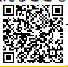 